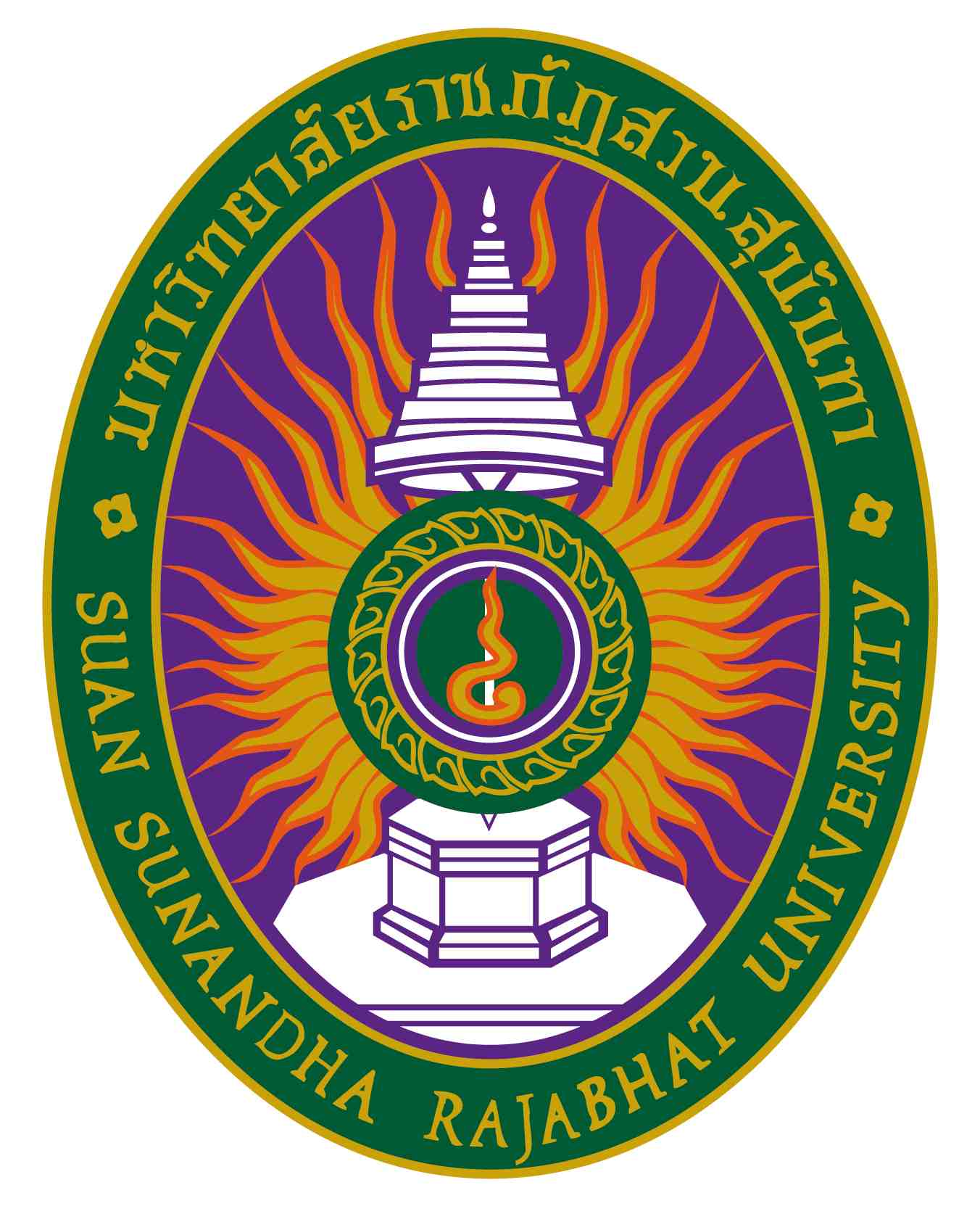 รายละเอียดของรายวิชา (Course Specification)รหัสวิชา JAP๓๕๐๖ รายวิชา ภาษาญีปุ่นระดับสูง ๒สาขาวิชาภาษาญี่ปุ่น   คณะมนุษยศาสตร์และสังคมศาสตร์  มหาวิทยาลัยราชภัฏสวนสุนันทาภาคการศึกษา ๑ ปีการศึกษา ๒๕๖๕หมวดที่ ๑ ข้อมูลทั่วไป๑.  รหัสและชื่อรายวิชา		 รหัสวิชา			JAP ๓๕๐๖ชื่อรายวิชาภาษาไทย	วรรณกรรมญี่ปุ่นเบื้องต้นชื่อรายวิชาภาษาอังกฤษ	Basic Japanese Literature๒.  จำนวนหน่วยกิต     			๓ (๓-๐-๖)		    ๓.  หลักสูตรและประเภทของรายวิชา          ๓.๑  หลักสูตร    			ศิลปศาสตรบัณฑิต	       ๓.๒ ประเภทของรายวิชา  		วิชาเฉพาะด้าน  ๔.  อาจารย์ผู้รับผิดชอบรายวิชาและอาจารย์ผู้สอน			       ๔.๑  อาจารย์ผู้รับผิดชอบรายวิชา    	อาจารย์ไพลิน  กลิ่นเกษร	       ๔.๒  อาจารย์ผู้สอน			อาจารย์ไพลิน  กลิ่นเกษร๕.  สถานที่ติดต่อ	 ห้อง๓๕๒๔ คณะมนุษยศาสตร์และสังคมศาสตร์  มหาวิทยาลัยราชภัฏสวนสุนันทา                       E – Mail pailin.kl@ssru.ac.th๖.  ภาคการศึกษา / ชั้นปีที่เรียน		๖.๑ ภาคการศึกษาที่ 		๑  /  ชั้นปีที่ ๔๖.๒ จำนวนผู้เรียนที่รับได้ 	ประมาณ  ๒๐ คน๗.  รายวิชาที่ต้องเรียนมาก่อน (Pre-requisite)  (ถ้ามี)	ไม่มี๘.  รายวิชาที่ต้องเรียนพร้อมกัน (Co-requisites) (ถ้ามี)	ไม่มี๙.  สถานที่เรียน	 คณะมนุษยศาสตร์และสังคมศาสตร์ มหาวิทยาลัยราชภัฎสวนสุนันทา  ๑๐.วันที่จัดทำหรือปรับปรุง		 วันที่ ๒๘  เดือน ธันวาคม  พ.ศ. ๒๕๖๔     รายละเอียดของรายวิชาครั้งล่าสุดหมวดที่ ๒ จุดมุ่งหมายและวัตถุประสงค์๑.   จุดมุ่งหมายของรายวิชา เพื่อให้นักศึกษาเข้าใจโครงสร้างของภาษาที่ซับซ้อนขึ้น และสามารถนำไปพัฒนาทักษะการฟัง พูดในหัวข้อที่ยากขึ้น สามารถอ่านเรื่องที่ใช้โครงสร้างภาษาที่ซับซ้อนเกี่ยวกับหัวข้อต่างๆในสังคมได้ และรู้อักษรคันจิเพิ่มขึ้น๒.   วัตถุประสงค์ในการพัฒนา/ปรับปรุงรายวิชาเพื่อช่วยพัฒนานักศึกษาในด้านทักษะการฟัง พูด และอ่านเรื่องที่ใช้ภาษาญี่ปุ่นที่มีรูปประโยคซับซ้อน และคันจิในระดับสูงได้เข้าใจยิ่งขึ้น หมวดที่ ๓ ลักษณะและการดำเนินการ๑. คำอธิบายรายวิชา 		โครงสร้างทางไวยากรณ์และรูปแบบประโยคในระดับที่ยากขึ้น ทักษะการสื่อสารด้วยภาษาญี่ปุ่นที่ซับซ้อนขึ้น หลักการอ่านและเขียน ศึกษาคำศัพท์และคันจิเพิ่ม๒. จำนวนชั่วโมงที่ใช้ต่อภาคการศึกษา๓. จำนวนชั่วโมงต่อสัปดาห์ที่อาจารย์ให้คำปรึกษาและแนะนำทางวิชาการแก่นักศึกษาเป็นรายบุคคล	(ผู้รับผิดชอบรายวิชาโปรดระบุข้อมูล   ตัวอย่างเช่น  ๑ ชั่วโมง / สัปดาห์)	๓.๑ ปรึกษาด้วยตนเองที่ห้องพักอาจารย์ผู้สอน  ห้อง ๓๕๒๔ ชั้น ๒ อาคาร ๓๕ คณะมนุษยศาสตร์และสังคมศาสตร์  	๓.๒ ปรึกษาผ่านโทรศัพท์ที่ทำงาน / มือถือ  หมายเลข ๐๒๑๖๐๑๓๐๐	๓.๓ ปรึกษาผ่านจดหมายอิเล็กทรอนิกส์ (E-Mail)  pailin.kl@ssru.ac.th	๓.๔ ปรึกษาผ่านเครือข่ายสังคมออนไลน์ (Line)  pailin.kl	๓.๕ ปรึกษาผ่านเครือข่ายคอมพิวเตอร์ (Internet/Webboard) facebook “Japanese Sensei SSRU”หมวดที่ ๔ การพัฒนาผลการเรียนรู้ของนักศึกษา๑. คุณธรรม  จริยธรรม๑.๑   คุณธรรม จริยธรรมที่ต้องพัฒนา	(๑)  มีวินัย ตรงต่อเวลา รับผิดชอบต่อตนเองและส่วนรวม        (๒)  มีความซื่อสัตย์สุจริต	(๓)  ปฏิบัติงานอย่างมีคุณธรรม จริยธรรมไม่คัดลอกผลงานของผู้อื่น	(๔)  เคารพกฎระเบียบและข้อบังคับต่างๆขององค์กรและสังคม๑.๒   วิธีการสอน(๑)  กำหนดกฎ กติกาในการเรียนการสอนรายวิชานี้(๒)  มอบหมายงานกลุ่ม จัดสถานการณ์จำลอง(๓)  มอบหมายงานให้ทำเป็นรายบุคคล๑.๓    วิธีการประเมินผล(๑)  สังเกตการเข้าเรียนและพฤติกรรมในชั้นเรียนของนักศึกษา(๒)  ผลการปฏิบัติงานของกลุ่ม(๓)  ประเมินผลงานที่ได้รับมอบหมาย๒. ความรู้๒.๑   ความรู้ที่ต้องพัฒนา	(๑)  มีความรู้ความเข้าใจหลักภาษาญี่ปุ่น หลักการสื่อสารที่ถูกต้องเหมาะสมตามวัฒนธรรม	(๒)  มีความรู้ความเข้าใจในหลักและสาระสำคัญของวิชาอื่นที่เกี่ยวข้องและสามารถนำไปประยุกต์ใช้หรือเป็น                 พื้นฐานของการเรียน๒.๒   วิธีการสอน(๑)  บรรยาย  อธิบายความหมายของคำศัพท์ สำนวนและรูปประโยค(๒)  มอบหมายงานเดี่ยว งานกลุ่มในการอ่านเรื่องภาษาญี่ปุ่นที่มีโครงสร้างซับซ้อน(๓)  ให้สรุปความ แล้วนำมาพูดหรือเขียนถ่ายทอดเป็นงานกลุ่มหรืองานเดี่ยว(๔)  ตรวจสอบความเข้าใจโครงสร้างและรูปประโยคภาษาญี่ปุ่น๒.๓    วิธีการประเมินผล(๑)  ทดสอบกลายภาคและปลายภาค โดยเน้นการติดต่อสื่อสารในสถานการณ์ต่างๆ อย่างมีประสิทธิภาพ(๒) การสนทนาโต้ตอบกับอาจารย์ผู้สอน(๓)  การตรวจแบบฝึกหัด๓. ทักษะทางปัญญา๓.๑   ทักษะทางปัญญาที่ต้องพัฒนา  	(๑)  สามารถวิเคราะห์เนื้อหาและสถานการณ์ต่างๆได้ 	(๒)  สามารถนำความรู้และทักษะไปประยุกต์ใช้ได้	(๓)  มีความใฝ่หาความรู้๓.๒   วิธีการสอน(๑)  การบรรยายและยกตัวอย่างประกอบที่หลากหลาย (๒)  กำหนดกิจกรรมที่นักศึกษาสามารถค้นคว้าเรียนรู้ด้วยตัวเอง(๓)  อภิปรายปัญหาร่วมกัน๓.๓    วิธีการประเมินผล(๑)  สอบกลางภาคและสอบปลายภาค(๒)  การตรวจผลานและให้ข้อมูลย้อนกลับ(๓)  สังเกตพฤติกรรมจากการแต่งประโยคและสนทนาโต้ตอบ      ๔. ทักษะความสัมพันธ์ระหว่างบุคคลและความรับผิดชอบ๔.๑   ทักษะความสัมพันธ์ระหว่างบุคคลและความรับผิดชอบที่ต้องพัฒนา 	(๑)  สามารถทำงานร่วมกับผู้อื่นได้เป็นอย่างดี 	(๒)  มีความรับผิดชอบต่องานที่ได้รับมอบหมาย	(๓)  มีภาวะผู้นำ๔.๒   วิธีการสอน(๑)  จัดกิจกรรมกลุ่มที่สอดคล้องกับบทเรียน(๒)  การนำเสนอผลงานของกลุ่ม        ๔.๓    วิธีการประเมินผล(๑)  สังเกตการความสนใจและความร่วมมือในทำงานกลุ่ม(๒)  ตรวจสอบผลงาน ความตรงต่อเวลาในการทำงานกลุ่ม๕. ทักษะการวิเคราะห์เชิงตัวเลข การสื่อสาร และการใช้เทคโนโลยีสารสนเทศ๕.๑   ทักษะการวิเคราะห์เชิงตัวเลข การสื่อสาร และการใช้เทคโนโลยีสารสนเทศที่ต้องพัฒนา	(๑)  มีทักษะการใช้เทคโนโลยีสารสนเทศในการสืบค้นและการนำเสนอข้อมูล	(๒)  มีทักษะในการเลือกและประยุกต์ใช้เทคนิคทางสถิติหรือคณิตศาสตร์ในการแก้ปัญหาการทำงานหรือกิจกรรม                 ได้อย่างเหมาะสม	(๓)  ทักษะการสื่อสารอย่างมีประสิทธิภาพทั้งภาษาไทย ภาษาอังกฤษและภาษาญี่ปุ่น๕.๒   วิธีการสอน(๑)  สาธิตและฝึกทักษะการวิเคราะห์โดยใช้กิจกรรมและแบบฝึกหัด(๒)  การจัดกิจกรรมเพื่อให้เกิดการค้นคว้าและใช้สื่อเทคโนโลยี เช่น มอบหมายงานที่ส่งเสริมการใช้เทคโนโลยีเพื่อให้เกิดการค้นคว้าด้วยตนเอง(๓)  จัดกิจกรรมส่งเสริมการแก้ปัญหา (Problem - Based Learning) ทั้งด้านเนื้อหาวิชา ภาษาและฝึกการวิเคราะห์ปัญหาตามบริบทของการใช้ภาษาในการสื่อสาร(๔) นำเสนอโดยใช้รูปแบบและเทคโนโลยีที่เหมาะสม๕.๓    วิธีการประเมินผล(๑)  การจัดทำรายงาน และนำเสนอผลงานในรูปของเทคโนโลยี(๒)  ประเมินจากการมีส่วนร่วมในการอภิปรายรายงานนำเสนอ สังเกตพฤติกกรมในการแสดงการใช้เหตุผลในการวิเคราะห์๖. ด้านอื่นๆ		      ไม่มีหมายเหตุสัญลักษณ์ 	หมายถึง	ความรับผิดชอบหลัก สัญลักษณ์ 	หมายถึง	ความรับผิดชอบรอง เว้นว่าง	หมายถึง	ไม่ได้รับผิดชอบซึ่งจะปรากฎอยู่ในแผนที่แสดงการกระจายความรับผิดชอบมาตรฐานผลการเรียนรู้จากหลักสูตรสู่รายวิชา (Curriculum Mapping)หมวดที่ ๕ แผนการสอนและการประเมินผลแผนการสอน ๒. แผนการประเมินผลการเรียนรู้    ( ระบุวิธีการประเมินผลการเรียนรู้หัวข้อย่อยแต่ละหัวข้อตามที่ปรากฏในแผนที่แสดงการกระจายความรับผิดชอบของรายวิชา      (Curriculum Mapping) ตามที่กำหนดในรายละเอียดของหลักสูตร สัปดาห์ที่ประเมิน และสัดส่วนของการประเมิน)หมวดที่ ๖ ทรัพยากรประกอบการเรียนการสอน๑.  ตำราและเอกสารหลักJapanese Language Education. ManaboNihongo4Japan. SenmonKyouiku Publishing Co.Ltd.,2554.๒.  เอกสารและข้อมูลสำคัญ๓.  เอกสารและข้อมูลแนะนำสื่ออินเตอร์เน็ต web site ภาษาญี่ปุ่น-   อรรถยา  สุวรรณระดา.  ประวัติวรรณคดีญี่ปุ่น. กรุงเทพฯ : สำนักพิมพ์แห่งจุฬาลงกรณ์มหาวิทยาลัย.2554.-ประวัติวรรณคดีญี่ปุ่น1 รศ.ปราณี จงสุจริตธรรม สาขาวิชาภาษาญี่ปุ่น มหาวิทยาลัยเกษตรศาสตร์เอกสารอิเล็กทรอนิกส์      http://www.jtdic.com     http://www.jdoramanga.com     http://www.arukithai.com/th/home/default.asp     http://www.siamkane.com     http://www.kaededay.com/Ims/mod/resource/view.php?id=23#หมวดที่ ๗ การประเมินและปรับปรุงการดำเนินการของรายวิชา๑.  กลยุทธ์การประเมินประสิทธิผลของรายวิชาโดยนักศึกษา	แบบประเมินผู้สอน แบบประเมินรายวิชา	       - การสนทนากลุ่มระหว่างผู้สอนและผู้เรียน                - แบบประเมินผู้สอน และแบบประเมินรายวิชา                - การสังเกตจากพฤติกรรมของผู้เรียน๒. กลยุทธ์การประเมินการสอน 	การสังเกตโดยผู้สอน และจากผลการเรียนของนักศึกษา๓.  การปรับปรุงการสอน      ๓.๑ ประมวลความคิดเห็นของนักศึกษา การประเมินการสอนของตนเองและหาแนวทางแก้ไขเมื่อสิ้นสุดการสอน เพื่อเป็นข้อมูลเบื้องต้นในการปรับปรุงรายวิชาในภาคเรียนต่อไป๓.๒ เพิ่มช่องทางการเรียนรู้ด้วยตนเองของนักศึกษา๔.  การทวนสอบมาตรฐานผลสัมฤทธิ์ของนักศึกษาในรายวิชา  -ทวนสอบคะแนนข้อสอบ      -ทวนสอบงานหรือกิจกรรมที่มอบหมายให้นักศึกษา	 -คณะกรรมการสาขาวิชาตรวจสอบผลการประเมินการให้คะแนน การตัดเกรดกับข้อสอบ รายงาน และคะแนนพฤติกรรม๕.  การดำเนินการทบทวนและการวางแผนปรับปรุงประสิทธิผลของรายวิชา      (อธิบายกระบวนการในการนำข้อมูลที่ได้จากการประเมินจากข้อ ๑ และ ๒ มาวางแผนเพื่อปรับปรุงคุณภาพ)    นำข้อมูลจากผู้สอนและข้อคิดเห็นของนักศึกษามาประมวลสิ่งที่ต้องปรับปรุงเพื่อการเรียนการสอน ***********************แผนที่แสดงการกระจายความรับผิดชอบมาตรฐานผลการเรียนรู้จากหลักสูตรสู่รายวิชา (Curriculum Mapping)ตามที่ปรากฏในรายละเอียดของหลักสูตร (Programme Specification) มคอ. ๒	
ความรับผิดชอบในแต่ละด้านสามารถเพิ่มลดจำนวนได้ตามความรับผิดชอบบรรยาย(ชั่วโมง)สอนเสริม(ชั่วโมง)การฝึกปฏิบัติ/งานภาคสนาม/การฝึกงาน (ชั่วโมง)การศึกษาด้วยตนเอง(ชั่วโมง)๓ ชั่วโมงต่อสัปดาห์ตามความต้องการเฉพาะราย ไม่มี๖ ชั่วโมงต่อสัปดาห์สัปดาห์ที่หัวข้อ/รายละเอียดจำนวน(ชม.)กิจกรรมการเรียน การสอน/สื่อที่ใช้ ผู้สอน๑แนะนำรายวิชา  การแบ่งยุคสมัยของวรรณกรรมญี่ปุ่น๓ชี้แจงแนวการสอน แหล่งการเรียนรู้ และการ ประเมินผล อ.ไพลิน  กลิ่นเกษร๒๓- บรรยายและทำกิจกรรมฝึกภาษา แต่งประโยค สนทนาโต้ตอบ รวมทั้งกิจกรรมกลุ่มอ.ไพลิน  กลิ่นเกษร๓๓- บรรยายและทำกิจกรรมฝึกภาษา แต่งประโยค สนทนาโต้ตอบ รวมทั้งกิจกรรมกลุ่มอ.ไพลิน  กลิ่นเกษร๔ 、๓- บรรยายและทำกิจกรรมฝึกภาษา แต่งประโยค สนทนาโต้ตอบ รวมทั้งกิจกรรมกลุ่มอ.ไพลิน  กลิ่นเกษร๕、、๓- บรรยายและทำกิจกรรมฝึกภาษา แต่งประโยค สนทนาโต้ตอบ รวมทั้งกิจกรรมกลุ่มอ.ไพลิน  กลิ่นเกษร๖๓- บรรยายและทำกิจกรรมฝึกภาษา แต่งประโยค สนทนาโต้ตอบ รวมทั้งกิจกรรมกลุ่มอ.ไพลิน  กลิ่นเกษร๗ 、๓- บรรยายและทำกิจกรรมฝึกภาษา แต่งประโยค สนทนาโต้ตอบ รวมทั้งกิจกรรมกลุ่มอ.ไพลิน  กลิ่นเกษร๘Mid-term Exam๑.๓๐สอบกลางภาคอ.ไพลิน  กลิ่นเกษร๙๓- บรรยายและทำกิจกรรมฝึกภาษา แต่งประโยค สนทนาโต้ตอบ รวมทั้งกิจกรรมกลุ่มอ.ไพลิน  กลิ่นเกษร๑๐、๓- บรรยายและทำกิจกรรมฝึกภาษา แต่งประโยค สนทนาโต้ตอบ รวมทั้งกิจกรรมกลุ่มอ.ไพลิน  กลิ่นเกษร๑๑๓- บรรยายและทำกิจกรรมฝึกภาษา แต่งประโยค สนทนาโต้ตอบ รวมทั้งกิจกรรมกลุ่มอ.ไพลิน  กลิ่นเกษร๑๒๓- บรรยายและทำกิจกรรมฝึกภาษา แต่งประโยค สนทนาโต้ตอบ รวมทั้งกิจกรรมกลุ่มอ.ไพลิน  กลิ่นเกษร๓- บรรยายและทำกิจกรรมฝึกภาษา แต่งประโยค สนทนาโต้ตอบ รวมทั้งกิจกรรมกลุ่มอ.ไพลิน  กลิ่นเกษร๑๔、、๓- บรรยายและทำกิจกรรมฝึกภาษา แต่งประโยค สนทนาโต้ตอบ รวมทั้งกิจกรรมกลุ่มอ.ไพลิน  กลิ่นเกษร๑๕発表๓- บรรยายและทำกิจกรรมฝึกภาษา แต่งประโยค สนทนาโต้ตอบ รวมทั้งกิจกรรมกลุ่มอ.ไพลิน  กลิ่นเกษร๑๖復習๓- บรรยายและทำกิจกรรมฝึกภาษา แต่งประโยค สนทนาโต้ตอบ รวมทั้งกิจกรรมกลุ่มอ.ไพลิน  กลิ่นเกษร๑๗Final Exam๑.๓๐สอบปลายภาคอ.ไพลิน  กลิ่นเกษรผลการเรียนรู้วีธีการประเมินผลการเรียนรู้สัปดาห์ที่ประเมินสัดส่วนของการประเมินผล ๑.๑.๑, ๑.๑.๒,๑.๑.๓,๑.๑.๔๑.ตรวจสอบการเข้าเรียนตรงเวลา ส่งงานตรงเวลา ๒.สังเกตพฤติกรรมการเรียน การปฏิบัติตนของนักศึกษา๓.ตรวจสอบงานที่ทำ การไม่ลอกงานหรือการบ้านของผู้อื่นการเข้าเรียนทุกสัปดาห์๒๐%๓.๑.๑, ๓.๑.๒,๓.๑.๓๑.สังเกตการทำกิจกรรมต่างๆร่วมกันในชั้นเรียน๒.สังเกตความสามารถในการอภิปราย การแสดงความคิดเห็น๓.สังเกตความสามารถในการนำเสนอผลงานด้วยวาจาทุกสัปดาห์๒๐%๕.๑การนำเสนอข้อมูลที่ถูกต้อง  และความน่าสนใจในการนำเสนอ  ๑๖๑๐%10%๒.๑๑. การสอบกลางภาค ๒.การสอบปลายภาค. ๘ ๑๗๒๕%๒๕%รายวิชาคุณธรรม จริยธรรมคุณธรรม จริยธรรมคุณธรรม จริยธรรมคุณธรรม จริยธรรมความรู้ความรู้ทักษะทางปัญญาทักษะทางปัญญาทักษะทางปัญญาทักษะความสัมพันธ์ระหว่างบุคคล และความรับผิดชอบระหว่างบุคคลและความรับผิดชอบทักษะความสัมพันธ์ระหว่างบุคคล และความรับผิดชอบระหว่างบุคคลและความรับผิดชอบทักษะความสัมพันธ์ระหว่างบุคคล และความรับผิดชอบระหว่างบุคคลและความรับผิดชอบทักษะความสัมพันธ์ระหว่างบุคคล และความรับผิดชอบระหว่างบุคคลและความรับผิดชอบทักษะการวิเคราะห์เชิงตัวเลข การสื่อสาร และการใช้เทคโนโลยีสารสนเทศเชิงตัวเลข การสื่อสารและการใช้เทคโนโลยีสารสนเทศทักษะการวิเคราะห์เชิงตัวเลข การสื่อสาร และการใช้เทคโนโลยีสารสนเทศเชิงตัวเลข การสื่อสารและการใช้เทคโนโลยีสารสนเทศทักษะการวิเคราะห์เชิงตัวเลข การสื่อสาร และการใช้เทคโนโลยีสารสนเทศเชิงตัวเลข การสื่อสารและการใช้เทคโนโลยีสารสนเทศรายวิชา  ความรับผิดชอบหลัก                                                          ความรับผิดชอบรอง  ความรับผิดชอบหลัก                                                          ความรับผิดชอบรอง  ความรับผิดชอบหลัก                                                          ความรับผิดชอบรอง  ความรับผิดชอบหลัก                                                          ความรับผิดชอบรอง  ความรับผิดชอบหลัก                                                          ความรับผิดชอบรอง  ความรับผิดชอบหลัก                                                          ความรับผิดชอบรอง  ความรับผิดชอบหลัก                                                          ความรับผิดชอบรอง  ความรับผิดชอบหลัก                                                          ความรับผิดชอบรอง  ความรับผิดชอบหลัก                                                          ความรับผิดชอบรอง  ความรับผิดชอบหลัก                                                          ความรับผิดชอบรอง  ความรับผิดชอบหลัก                                                          ความรับผิดชอบรอง  ความรับผิดชอบหลัก                                                          ความรับผิดชอบรอง  ความรับผิดชอบหลัก                                                          ความรับผิดชอบรอง  ความรับผิดชอบหลัก                                                          ความรับผิดชอบรอง  ความรับผิดชอบหลัก                                                          ความรับผิดชอบรอง  ความรับผิดชอบหลัก                                                          ความรับผิดชอบรองหมวดวิชาเลือกเสรี๑๒๓๔๑๒๑๒๓๑๒๓๑๑๒๓รหัสวิชา JAP๓๕๐๖ชื่อรายวิชา วรรณกรรมญี่ปุ่นเบื้องต้นBasic Japanese Literature